IntroductionIn this ILD, we’ll figure out exactly where the equation expressing conservation of momentum comes from and how it relates to other physics concepts.First, let’s make sure we agree about what conservation of momentum says.  Two students are arguing about this, talking about a collision between object 1 and object 2:LINDA:  Conservation of momentum says that the total momentum of the system before the collision equals the total momentum of the system after the collision: m1v1 before + m2v2 before  = m1v1 after + m2v2 afterJENNIFER:  No, I think conservation of momentum says that, in the collision, the momentum gained by one object equals the momentum lost by the other:  m1 ∆v1 = –m2∆v2.The minus sign says that the gain in object 1’s momentum equals the loss in object 2’s momentum, or vice versa; one compensates for the other.Which student or students do you agree with?(i)	I agree with Linda.(ii)	I agree with Jennifer.(iii)	I agree with both:  They’re saying the same thing in different ways.(iv)	I agree with both, though they disagree with each other.(v)	I agree with neither.	Rad polling.  Class discussion:  Are the equations the same?Where do you think conservation of momentum comes from?(i)	Momentum conservation is just another way of writing Newton’s laws.  So, this isn’t really a new topic at all.(ii)	The whole point of momentum conservation is that it gives us a way to think about what happens during a collision even when we don’t know the size of the forces involved.  So, momentum conservation is a new topic, based on new concepts, only loosely connected to forces and the like.(iii)   	I’m torn; I kind of agree with elements of both (i) and (ii).	Rad polling.  Class discussionDeriving momentum conservationLet’s play the implications game, applying Newton’s 2nd and 3rd laws to a collision between objects 1 and 2, and see where that leads us.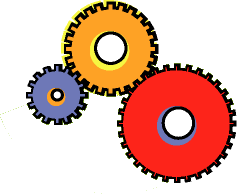 	As we saw with the truck-and-car scenario, Newton’s’ 3rd law says that objects 1 and 2 exert equally strong forces on each other, though in opposite directions:F2 on 1 = – F1 on 2(Work together)  Suppose that, during the collision, the forces exerted by the objects on each other are the net forces felt by each object.  Use Newton’s 2nd law (Fnet = ma) to rewrite the gray-shaded equation in terms of the mass and accelerations of the objects during the collision (m1, a1, m2, and a2).(Work together)  Now use the basic definition of acceleration to rewrite that equation in terms of the masses (m1 and m2,), the changes in velocity of each object during the collision (∆v1 and ∆v2), and the time interval over which the collision occurs (∆t).(Work together)  Now multiply through by ∆t.  Does the result look familiar?(Work together)  Before coming to lecture, you already knew that momentum is conserved.  So what was the point of the mathematical steps we led you through in parts A through C?(Work together)  Based on the derivation you just did, state a general rule about when momentum is conserved and when it isn’t.  Hint:  In parts A through C, what assumption or assumptions did you make besides Newton’s laws?	Class discussionApplying momentum conservation(Work together)  A cart of mass 1 kg, rolling along a level track with negligible friction, collides with a stationary second cart of mass 2 kg.  Due to Velcro, the carts stick together and move as a single unit after the collision.  We’ve sketched the first few moments of the 1 kg cart’s velocity vs. time.  Complete the graph, being as exact as possible.	Class discussion.  Experiment.